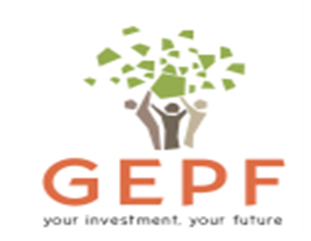 Closing date: 17 May 2021Board of Trustee Bid GEPF 01/2021Name of biddersThe Elexions Agency